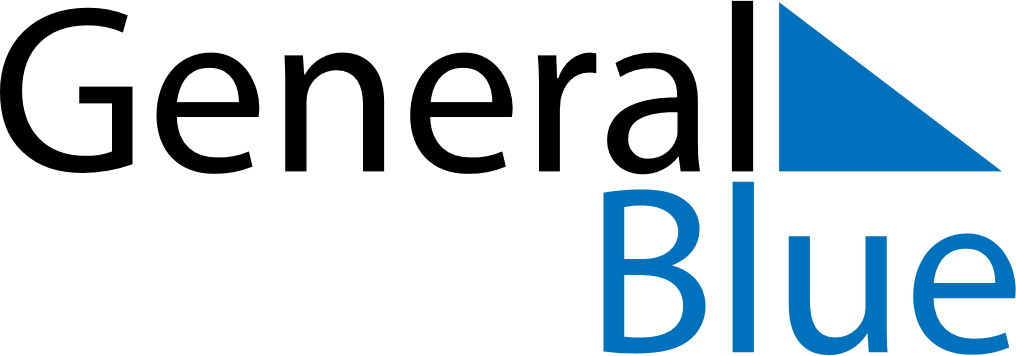 May 2020May 2020May 2020May 2020HaitiHaitiHaitiMondayTuesdayWednesdayThursdayFridaySaturdaySaturdaySunday1223Labour Day45678991011121314151616171819202122232324Flag and Universities’ DayAscension Day2526272829303031